מסכת ברכות פרק א משנה אזמן קריאת שמע של ערביתמֵאֵימָתַי קוֹרִין אֶת שְׁמַע בְּעַרְבִית?מִשָּׁעָה שֶׁהַכֹּהֲנִים נִכְנָסִים לֶאֱכֹל בִּתְרוּמָתָן.עַד סוֹף הָאַשְׁמוּרָה הָרִאשׁוֹנָה - דִּבְרֵי רַבִּי אֱלִיעֶזֶר.וַחֲכָמִים אוֹמְרִים: עַד חֲצוֹת.רַבָּן גַּמְלִיאֵל אוֹמֵר: עַד שֶׁיַּעֲלֶה עַמּוּד הַשָּׁחַר.מַעֲשֶׂה שֶׁבָּאוּ בָנָיו מִבֵּית הַמִּשְׁתֶּה.אָמְרוּ לוֹ: לֹא קָרִינוּ אֶת שְׁמַע.אָמַר לָהֶם: אִם לֹא עָלָה עַמּוּד הַשַּׁחַר – חַיָּבִין אַתֶּם לִקְרוֹת.וְלֹא זוֹ בִלְבַד, אֶלָּא כָּל מַה שֶׁאָמְרוּ חֲכָמִים "עַד חֲצוֹת" – מִצְוָתָן עַד שֶׁיַּעֲלֶה עַמּוּד הַשָּׁחַר:הֶקְטֵר חֲלָבִים וְאֵבָרִים – מִצְוָתָן עַד שֶׁיַּעֲלֶה עַמּוּד הַשָּׁחַר.וְכָל הַנֶּאֱכָלִין לְיוֹם אֶחָד – מִצְוָתָן עַד שֶׁיַּעֲלֶה עַמּוּד הַשָּׁחַר.אִם כֵּן, לָמָּה אָמְרוּ חֲכָמִים "עַד חֲצוֹת"?כְּדֵי לְהַרְחִיק אֶת הָאָדָם מִן הָעֲבֵירָה.משימה 1:במשנה שלנו יש שלושה חלקים: רישא, מציעתא וסיפא.סמנו בצהוב את שתי המילים הראשונות של כל חלק.במציעתא של המשנה יש מחלוקת. סמנו את שמות התנאים שנזכרו במשנה באדום.החולקים הם: _______, _______ ו____________.בסיפא של המשנה יש מילת דין אחת ומילת טעם אחת.סמנו את מילת הדין בירוק ואת מילת הטעם בכחול.משימה 2:ברישא של המשנה יש שאלה ותשובה.השאלה: מֵאֵימָתַי קוֹרִין אֶת שְׁמַע בְּעַרְבִית?התשובה: מִשָּׁעָה שֶׁהַכֹּהֲנִים נִכְנָסִים לֶאֱכֹל בִּתְרוּמָתָן (=צאת הכוכבים)שאלת המשנה היא:מתי מתחיל זמן קריאת שמע בערב?מתי נגמר זמן קריאת שמע בערב?איזה איור מתאים לזמן שבו ניתן להתחיל לקרוא קריאת שמע?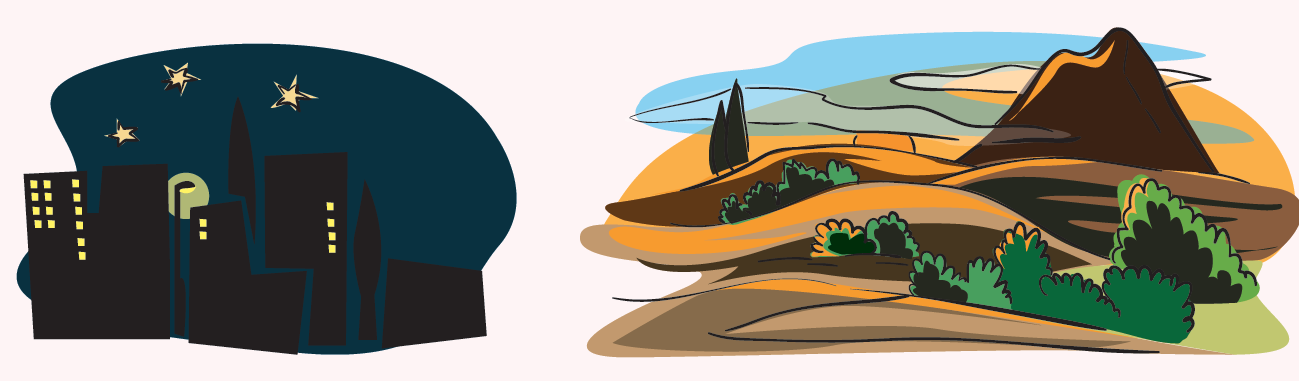 משימה 3:השלימו:לדעת _____________ זמן קריאת שמע הוא כל הלילה.לדעת _____________ זמן קריאת שמע הוא עד אמצע הלילה.לדעת _____________  זמן קריאת שמע הוא בשליש הראשון של הלילה.משימה 4:עיינו באיור והשלימו את דבריו של רבן גמליאל (השתמשו במילים מדברי רבן גמליאל במשנה).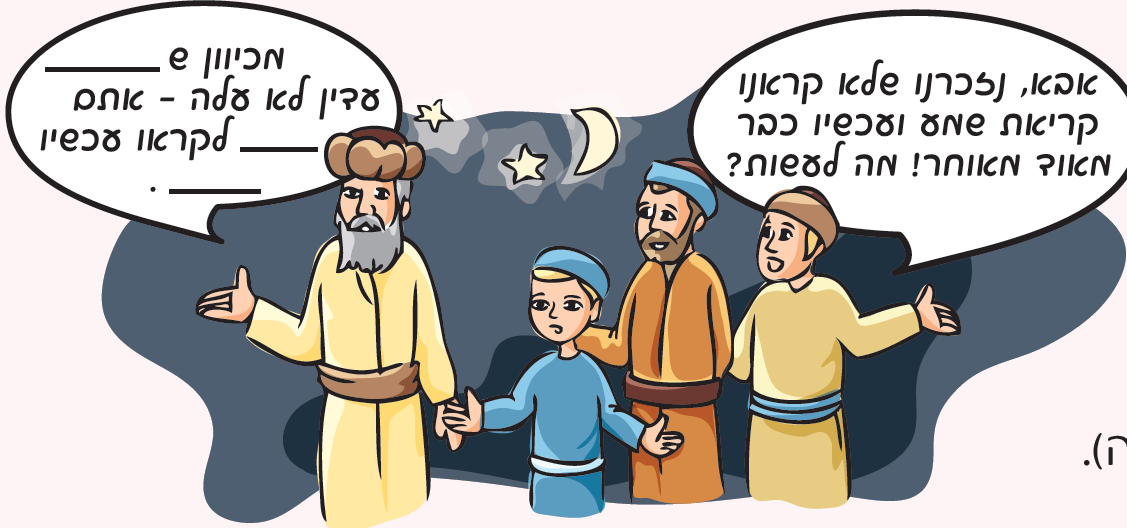 